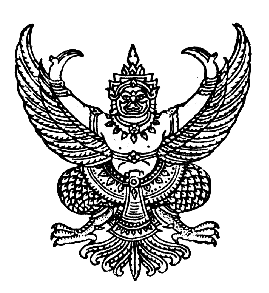 คำสั่ง โรงเรียนบางปะอิน “ราชานุเคราะห์ ๑”ที่   ๔๗๔ / ๒๕๖๒เรื่อง  แต่งตั้งคณะกรรมการตรวจรับพัสดุ -------------------------------------	ด้วย กลุ่มบริหารงานวิชาการ โรงเรียนบางปะอิน“ราชานุเคราะห์ ๑” จะดำเนินการจัดจ้างทำสมุดบันทึกผลการพัฒนาคุณภาพผู้เรียน (ปพ.๕)  		เพื่อให้การดำเนินงานดังกล่าว  เป็นไปด้วยความเรียบร้อย ถูกต้อง ตามระเบียบของทางราชการ  อาศัยอำนาจตามระเบียบกระทรวงการคลัง ว่าด้วยการจัดซื้อจัดจ้างและการบริหารพัสดุภาครัฐ พ.ศ.๒๕๖๐ ข้อ ๒๕ จึงแต่งตั้งคณะกรรมการดำเนินงาน  ดังนี้		คณะกรรมการตรวจรับพัสดุ		๑.  นายวิทิต  บัวประเสริฐ			ตำแหน่ง ครูชำนาญการพิเศษ	ประธานกรรมการ		๒.  นางสาวสมาพร  สมสืบ			ตำแหน่ง ครูชำนาญการ		กรรมการ		๓.  นางสาวประดับภรณ์  กันหาจันทร์		ตำแหน่ง ครู			กรรมการ	ให้คณะกรรมการที่ได้รับการแต่งตั้งตามคำสั่งนี้ ปฏิบัติหน้าที่ตามระเบียบกระทรวงการคลัง ว่าด้วยการจัดซื้อจัดจ้างและการบริหารพัสดุภาครัฐ พ.ศ. ๒๕๖๐  โดยเคร่งครัดทั้งนี้  ตั้งแต่บัดนี้เป็นต้นไป			   สั่ง   ณ   วันที่  ๑๕ ตุลาคม  พ.ศ. ๒๕๖๒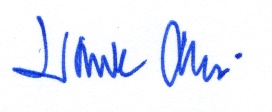 						   (นายประจวบโชค  สร้อยสม)           ผู้อำนวยการโรงเรียนบางปะอิน”ราชานุเคราะห์ ๑”